令和4年12月14日　各位明日12月１５日（木）予定の「第3回藤岡地域感染防止対策カンファレンス」の開催方法変更についてご連絡申し上げます。新型コロナ感染拡大に伴い、開催方法をウェブ（Zoom）での開催に急遽変更することとなりました。つきましては、下記のQRコードもしくはID・パスワードよりZoomへのご参加をお願い致します。急な変更で大変申し訳ございませんが、よろしくお願い申し上げます。------------------------------------------------------------------------
「第3回　藤岡地域感染防止対策カンファレンス」
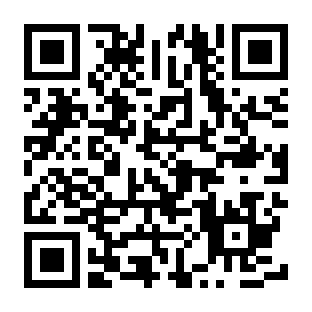 【日時】 2022年12月15日 18:30～19:30予定
【ミーティングID】 861 3014 5018
【パスコード】　kansen【Zoomミーティング参加URL】
https://us02web.zoom.us/j/86130145018?pwd=WXJIc3h3VWxWOVpPbkkvREZmZ1ZRUT09
※　出席確認のため、参加者名を医療機関名に変更をお願い致します。
※　会議中に発言される際には、「挙手」をお願い致します。------------------------------------------------------------------------医療法人社団 三思会　くすの木病院感染管理：荒井よし江TEL　0274-24-3111